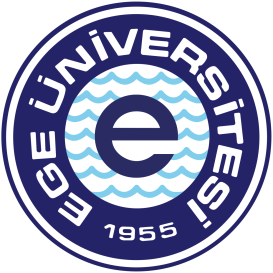 PROJE ADIÖĞRENCİ SOSYAL SORUMLULUK PROJESİSONUÇ RAPORUEKLER:(Projenizin görsel malzemelerini (afiş, poster, logo, vb.)  ve gerçekleştirdiğiniz faaliyetlere ilişkin görsel dokümanları (fotoğraf, ekran görüntüsü, vb.) ekleyebilirsiniz.Projenin AdıProjenin AdıProjenin AdıProjenin AdıProjenin AdıBirimBirimBirimBirimBirim………..………………………..…..Fakültesi / Enstitüsü / Meslek Yüksekokulu / Yüksekokulu / Araştırma Merkezi  ………..………………………..…..Fakültesi / Enstitüsü / Meslek Yüksekokulu / Yüksekokulu / Araştırma Merkezi  ………..………………………..…..Fakültesi / Enstitüsü / Meslek Yüksekokulu / Yüksekokulu / Araştırma Merkezi  ………..………………………..…..Fakültesi / Enstitüsü / Meslek Yüksekokulu / Yüksekokulu / Araştırma Merkezi  ………..………………………..…..Fakültesi / Enstitüsü / Meslek Yüksekokulu / Yüksekokulu / Araştırma Merkezi  Projeye Katkı Sağlayan Kurum / KuruluşlarProjeye Katkı Sağlayan Kurum / KuruluşlarProjeye Katkı Sağlayan Kurum / KuruluşlarProjeye Katkı Sağlayan Kurum / KuruluşlarProjeye Katkı Sağlayan Kurum / Kuruluşlar11 2 2334455Projenin Hedef KitlesiProjenin Hedef KitlesiProjenin Hedef KitlesiProjenin Hedef KitlesiProjenin Hedef KitlesiProjede Yer Alan Hedef GruplarProjede Yer Alan Hedef GruplarProjede Yer Alan Hedef GruplarProjede Yer Alan Hedef GruplarYaş Aralığı12345Projenin Uygulandığı Yer(ler)Projenin Uygulandığı Yer(ler)Projenin Uygulandığı Yer(ler)Projenin Uygulandığı Yer(ler)Projenin Uygulandığı Yer(ler)Ülke, Bölge, İl, İlçe, Uygulama Birimi sıralamasıyla belirtiniz.Ülke, Bölge, İl, İlçe, Uygulama Birimi sıralamasıyla belirtiniz.Ülke, Bölge, İl, İlçe, Uygulama Birimi sıralamasıyla belirtiniz.Ülke, Bölge, İl, İlçe, Uygulama Birimi sıralamasıyla belirtiniz.Ülke, Bölge, İl, İlçe, Uygulama Birimi sıralamasıyla belirtiniz.EGE ÜNİVERSİTESİ
SOSYAL SORUMLULUK PROJELERİ KOORDİNATÖRLÜĞÜ
ÖĞRENCİ SOSYAL SORUMLULUK PROJESİSONUÇ FORMUProjenin ÖzetiProjenizi amaç-faaliyet-sonuç bağlamında özetleyiniz.Gerçekleştirilen FaaliyetlerFaaliyet 1: Projeniz kapsamında gerçekleştirilen faaliyetleri açıklayınız.Faaliyet 2:Faaliyet 3:Elde Edilen SonuçlarProje sonunda hedef kitlenin durumundaki gelişmeler; elde edilen ürünler/somut çıktılar PROJE GRUBU ÜYE BİLGİLERİPROJE GRUBU ÜYE BİLGİLERİPROJE GRUBU ÜYE BİLGİLERİPROJE GRUBU ÜYE BİLGİLERİPROJE GRUBU ÜYE BİLGİLERİPROJE GRUBU ÜYE BİLGİLERİAdı-SoyadıAdı-SoyadıBirime-mailTelefonTelefonDANIŞMAN ÖĞRETİM ÜYESİDANIŞMAN ÖĞRETİM ÜYESİDANIŞMAN ÖĞRETİM ÜYESİDANIŞMAN ÖĞRETİM ÜYESİDANIŞMAN ÖĞRETİM ÜYESİDANIŞMAN ÖĞRETİM ÜYESİ Ad-Soyad / Unvanİmza BirimİmzaTelefonİmza e-mailİmza Tarihİmza